Занятие с ребенком из замещающей семьи. 16.08.2021 г. педагоги-психологи службы подбора, подготовки и сопровождения замещающих семей Судник Светлана Николаевна и Родионова Ольга Юрьевна провели занятие с замещающей семьей по диагностике психоэмоционального состояния ребенка и детско-родительских отношений.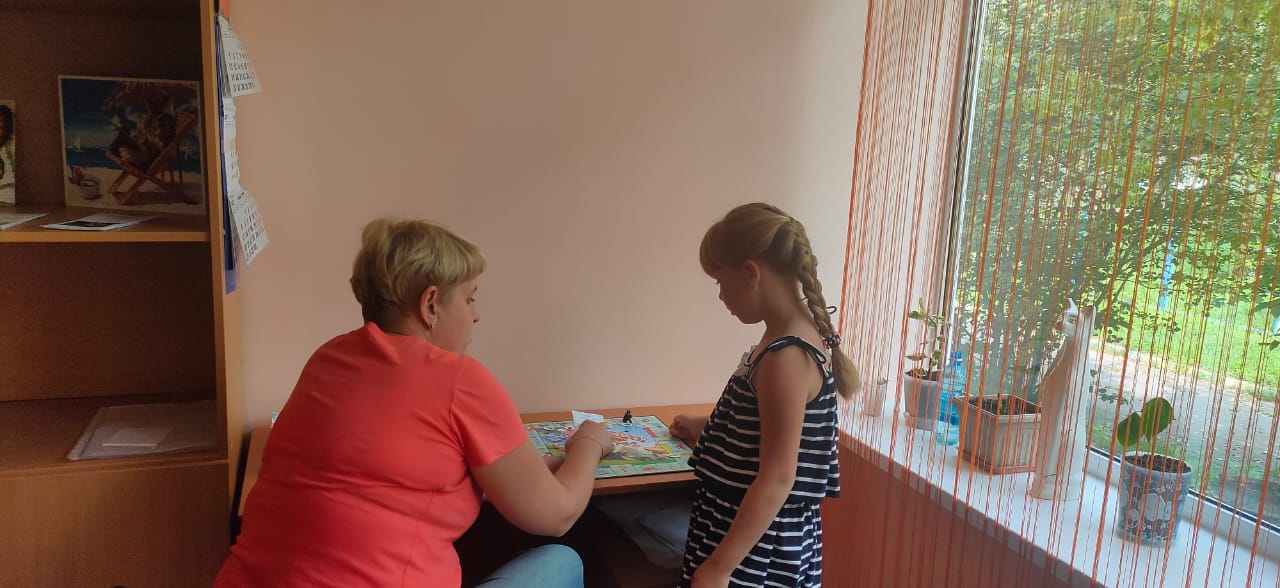 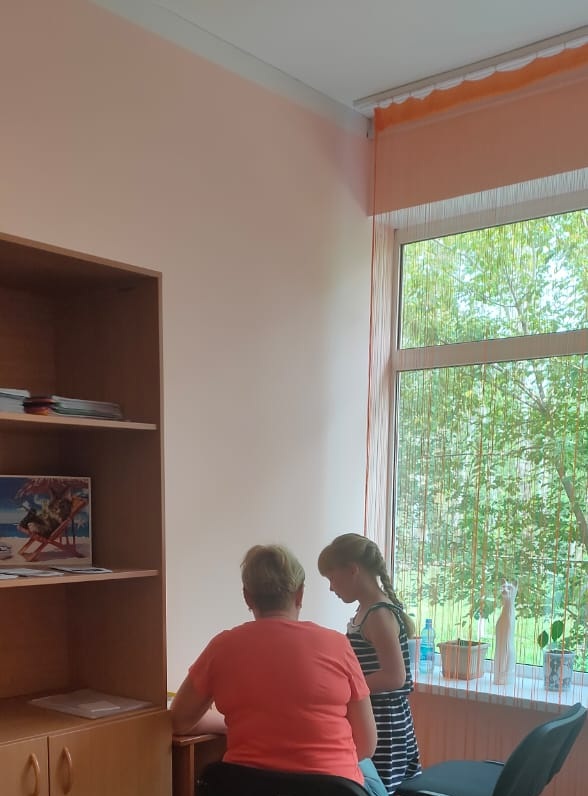 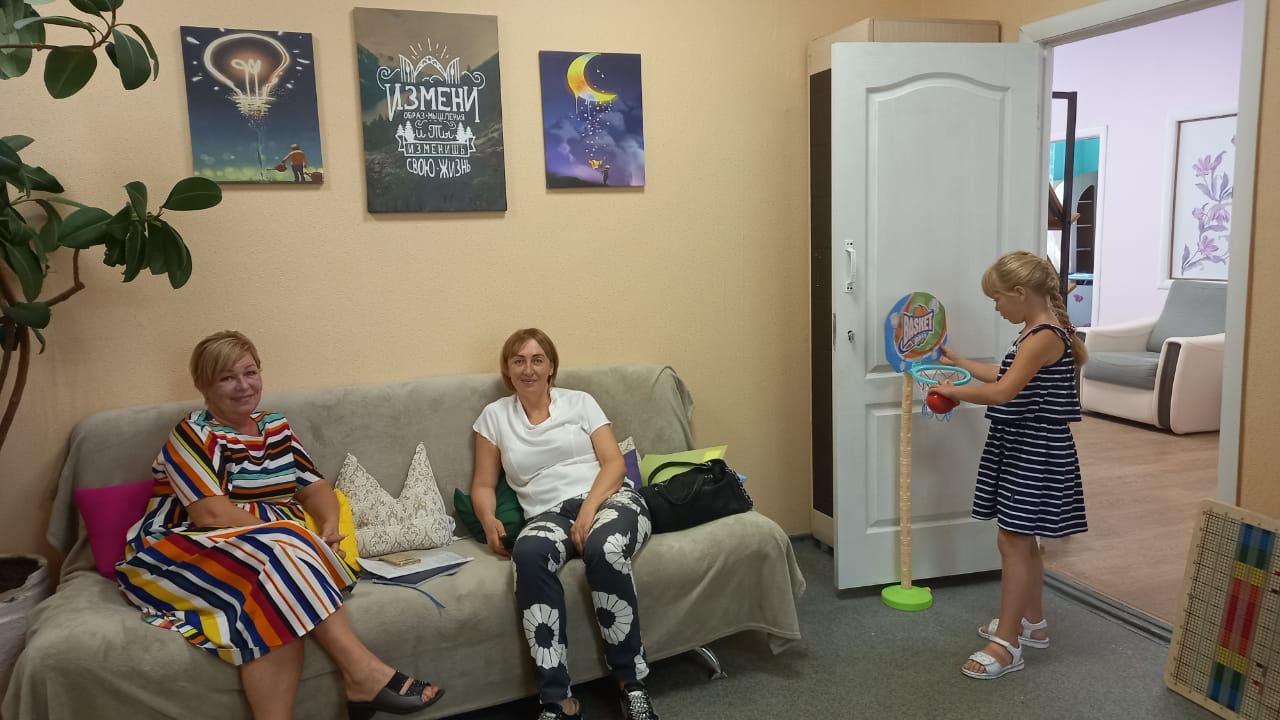 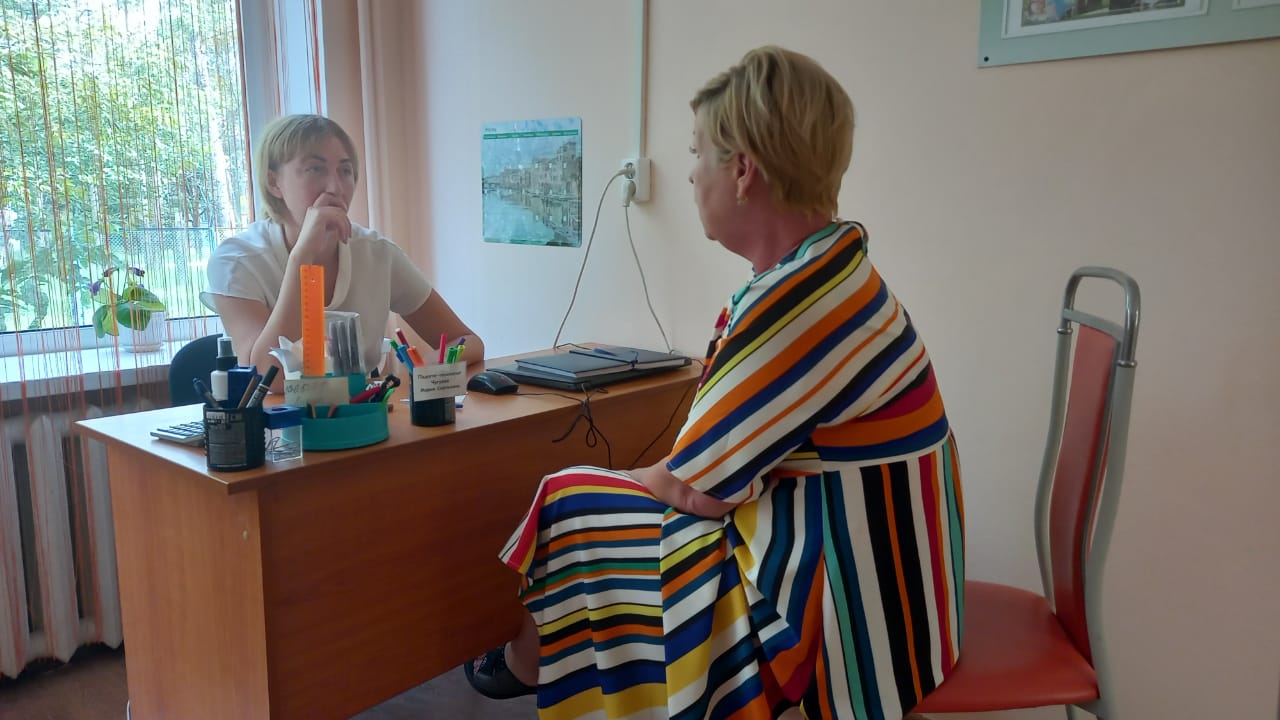 